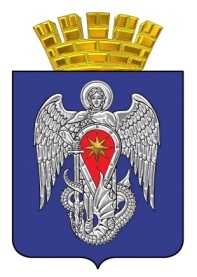 МИХАЙЛОВСКАЯ ГОРОДСКАЯ ДУМАВОЛГОГРАДСКОЙ ОБЛАСТИРЕШЕНИЕПринято Михайловскойгородской Думой 29 ноября 2019 г.                                                                  № 234Об утверждении прогнозного плана (программы) приватизации муниципального имущества на 2020 год и плановый период 2021 и 2022 годов	В соответствии с федеральными законами от  06.10.2003 № 131-ФЗ «Об  общих  принципах  организации  местного  самоуправления в Российской  Федерации», от 21.12.2001 № 178-ФЗ «О приватизации государственного и муниципального имущества», руководствуясь требованиями пункта 2 ст.6 Порядка приватизации имущества, находящегося в собственности городского округа  город Михайловка Волгоградской области, утвержденного  решением Михайловской городской Думы от 26.02.2008 № 298, статьей 19 Устава городского округа город Михайловка Волгоградской области, Михайловская городская Дума РЕШИЛА:1.Утвердить прогнозный план (программу) приватизации муниципального имущества на 2020 год и  плановый период 2021 и 2022 годов  (прилагается).2.  Администрации городского округа город Михайловка Волгоградской области осуществить приватизацию объектов муниципального имущества в соответствии с настоящим решением и действующим законодательством Российской Федерации.3. Настоящее решение подлежит официальному опубликованию.4.  Признать утратившими силу следующие решения Михайловской городской Думы:- от 19.12.2018 № 137 «Об утверждении прогнозного плана (программы) приватизации муниципального имущества на 2019 год и на плановый период 2020 и 2021 годов»;- от 14.03.2019 № 165 «О внесении изменений в решение Михайловской городской Думы Волгоградской области от 19 декабря 2018 № 137 «Об утверждении прогнозного плана (программы) приватизации муниципального имущества на 2019 год и на плановый период 2020 и 2021 годов»;- от 23.04.2019 № 174 «О внесении изменений в решение Михайловской городской Думы Волгоградской области от 19 декабря 2018 № 137 «Об утверждении прогнозного плана (программы) приватизации муниципального имущества на 2019 год и на плановый период 2020 и 2021 годов»;- от 06.09.2019 № 206 «О внесении изменений в решение Михайловской городской Думы Волгоградской области от 19 декабря 2018 № 137 «Об утверждении прогнозного плана (программы) приватизации муниципального имущества на 2019 год и на плановый период 2020 и 2021 годов».- от 01.11.2019 № 221 «О внесении изменений в решение Михайловской городской  Думы Волгоградской области от 19 декабря 2018 № 137 «Об утверждении прогнозного плана (программы) приватизации муниципального имущества на 2019 год и на плановый период 2020 и 2021 годов».4. Настоящее решение вступает в силу с 01.01.2020 г.Председатель Михайловской городской ДумыВолгоградской области                                                                        Т.А. ЗабазноваГлава городского округагород МихайловкаВолгоградской области                                                                          С.А.Фомин«___»___________2019 г.Приложение     к решению Михайловской городской Думы Волгоградской области                        от 29.11.2019  № 234137«Об утверждении прогнозного плана (программы) приватизации муниципального имущества на 2020 год и плановый период 2021 и 2022 годов»   ПРОГНОЗНЫЙ ПЛАН (ПРОГРАММА) ПРИВАТИЗАЦИИМУНИЦИПАЛЬНОГО ИМУЩЕСТВА НА 2020 ГОД И НА ПЛАНОВЫЙ                  ПЕРИОД 2021 И 2022 ГОДОВЦели, задачи и направленияприватизации муниципального имущества1.1. Главными целями приватизации объектов муниципальной собственности городского округа город Михайловка (далее - объекты муниципальной собственности) являются повышение эффективности управления муниципальной собственностью городского округа, мобилизации доходов в бюджет городского округа город Михайловка Волгоградской области, оптимизации использования муниципального имущества, недопущение его ухудшения, снижение бремени расходов по содержанию объектов муниципальной собственности.1.2. Для достижения указанных целей необходимо решение следующих задач:1.2.1. Повышение эффективности использования муниципального имущества.1.2.2. Оптимизация структуры муниципальной собственности городского округа город Михайловка Волгоградской области, то есть приватизация муниципального имущества, не обеспечивающего выполнение функций и полномочий органов местного самоуправления городского округа город Михайловка Волгоградской области.1.2.3. Пополнение доходной части бюджета городского округа город Михайловка Волгоградской области от приватизации муниципального имущества.1.2.4. Уменьшение бюджетных расходов на управление объектами муниципальной собственности.1.2.5. Создание условий для развития рынка недвижимости.1.2.6. Создание благоприятной экономической среды для развития бизнеса, прежде всего в наиболее важных секторах экономики городского округа город Михайловка Волгоградской области.1.2.7. Привлечение инвестиций в реальный сектор экономики городского округа город Михайловка Волгоградской области.1.2.8. Создание широкого слоя эффективных собственников, ориентированных на расширение производства товаров и услуг, необходимых населению городского округа город Михайловка Волгоградской области, создание новых рабочих мест в соответствии с Федеральным законом от 26 июля 2006 г. N 135-ФЗ «О защите конкуренции».1.2.9. Обеспечение со стороны органов местного самоуправления городского округа город Михайловка процесса приватизации муниципального имущества по принципу равенства покупателей в соответствии со ст. 13 Федерального закона от 21 декабря 2001      № 178-ФЗ «О приватизации государственного и муниципального имущества».1.3. Основными направлениями в осуществлении приватизации муниципального имущества являются:1.3.1. Приватизация объектов недвижимости и земельных участков, на которых расположены эти объекты недвижимости.1.3.2. Приватизация муниципальных унитарных предприятий городского округа город Михайловка Волгоградской области.2. Перечень объектов муниципального имущества,предлагаемых к приватизации на 2020 год и плановый период 2021 и 2022 годов№ п/пНаименование имуществаАдрес местонахождения имуществаКраткая характеристикаСрок приватизации1Нежилое зданиеВолгоградская обл.,г.Михайловка, ул.Пирогова,2Отдельно стоящее нежилое здание, общей площадью 780,3 кв.м. Балансовая стоимость 2 639,7тыс.руб., остаточная стоимость 0,0 руб.2020г2Нежилое зданиеВолгоградская обл., Михайловский р-н, х. Ильменский 1-й,
ул.Центральная, 26Отдельно стоящее нежилое здание. Общей площадью 407,4 кв.м. Балансовая стоимость 1 644,7 тыс. руб., остаточная стоимость 0,0 руб.2020г3Здание баниВолгоградская обл., Михайловский р-н,ст.Етеревская,ул.Школьная,2АОтдельно стоящее одноэтажное нежилое здание, общей площадью 150,1 кв.м. Балансовая стоимость 32,50 тыс. руб., остаточная стоимость 0,0 руб.2020г4Нежилое зданиеВолгоградская обл., Михайловский р-н, х.Зиновьев, ул.Молодежная, 11Отдельно стоящее нежилое здание, общей площадью 64,2 кв. м. Балансовая стоимость 99,5 тыс. руб., остаточная стоимость 0,0 руб.2020г5Фельдшерско-акушерский пунктВолгоградская обл., Михайловский р-н, х.Фролов,
ул.Новая,9Отдельно стоящее здание,общей площадью 39,7 кв.м. Балансовая стоимость 199,75 тыс. руб., остаточная стоимость 0,0 рублей. 2020г6Нежилое зданиеВолгоградская обл., Михайловский р-н, х.Фролов, 
ул.Центральная,7Отдельно стоящее здание,общей площадью 171,4 кв.м. Балансовая стоимость 146,2 тыс. руб., остаточная стоимость 0,0 рублей.2020г7Нежилое зданиеВолгоградская обл., Михайловский р-н,х.Субботин,ул.Юрия Прищепного,84Отдельно стоящее нежилое здание, общей площадью 36,2 кв.м. Балансовая стоимость 62,21 тыс. руб., остаточная стоимость 0,0 руб.2020г8Оздоровительный лагерь «Елочка» в составе:Волгоградская обл., Михайловский р-н, Рахинское урочищеИмущественный комплекс, состоящий из 22 объектов, балансовая стоимость 6 959,1 тыс. руб., остаточная стоимость 0,0 руб.2020гСклад-//-общая площадь 44,6 кв.м., 1956 года постройкиСарай-//-общая площадь 25,7 кв.м., 1956 года постройкиСклад-//-общая площадь 117,4 кв.м., 1956 года постройкиСарай -//-общая площадь 9,6 кв.м., 1956 года постройкиБассейн-//-общая площадь 313,4 кв.м., 1990 года постройкиСклад-//-общая площадь 96 кв.м., 1956 года постройкиСарай-//-общая площадь 10,9 кв.м., 1956 года постройкиСклад-//-общая площадь 24,8 кв.м., 1956 года постройкиБассейн-//-общая площадь 82,2 кв.м., 1990 года постройкиЗдание сторожки-//-общая площадь 54,9 кв.м., 1956 года постройкиЗдание столовой-//-общая площадь 431,8 кв.м., 1956 года постройки;Административное здание -//-общая площадь 77,8 кв.м., 1956 года постройкиЗдание медпункта -//-общая площадь 67,9 кв.м., 1956 года постройкиЗдание корпуса №1-//-общая площадь 208,6 кв.м., 1956 года постройкиЗдание корпуса №2 -//-общая площадь 210,7 кв.м., 1956 года постройкиЗдание корпуса №3 -//-общая площадь 211,2 кв.м., 1956 года постройки;Здание корпуса №4 -//-общая площадь 200,5 кв.м., 1956 года постройкиЗдание корпуса №5 -//-общая площадь 932,1 кв.м.,1980 года постройкиЗдание прачечной-//-общая площадь 96,6 кв.м., 1956 года постройкиЛетний кинотеатр -//-общая площадь 233,1 кв.м., 1956 года постройкиЗдание котельной -//-общая площадь 16,2 кв.м., 1956 года постройкиСпальный корпус -//-общая площадь 137,4 кв.м., 1956 года постройки9Нежилое зданиеВолгоградская область, г.Михайловка, ул.Ленина,94Отдельно стоящее нежилое здание, общей площадью 85,8 кв.м. Балансовая стоимость 183,5 тыс.руб., остаточная стоимость 0,00 рублей2020г10Здание гаражаВолгоградская область, г.Михайловка, ул.Ленина,94Здание гаража, общей площадью 39,0 кв.м. Балансовая стоимость       89,8 тыс.руб., остаточная стоимость 0,00 рублей2020г11Нежилое здание Волгоградская область, Михайловский район, х.Сухов-2, ул.Мира,16Отдельно стоящее нежилое здание, общей площадью 355,6 кв.м. Балансовая стоимость       1 079,6 тыс.руб., остаточная стоимость 0,00 рублей2020г12Комплекс зданий в составе: Волгоградская область, г.Михайловка, ул.Ленина, 127-129Комплекс зданий состоящий из     3-х объектов, расположенных на земельном участке общей площадью 1317 кв.м., кадастровой стоимостью 4652,1 тыс. руб., остаточная стоимость 0,0 руб.Здание киновидеоцентра-//-Отдельно стоящее нежилое здание, общая площадь 142,9 кв.м. расположенный на земельном участке общей площадью 1317 кв.м., балансовая стоимость 78,5 тыс. руб., остаточная стоимость 0,0 руб.2020гЗдание конторы-//-Отдельно стоящее нежилое здание, общая площадь 43,0 кв.м., расположенный на земельном участке общей площадью 1317 кв.м., балансовая стоимость 18,2 тыс. руб., остаточная стоимость 0,0 руб. 2020гЗдание фильмобазы-//-Отдельно стоящее нежилое здание, общая площадь 318,9 кв.м., расположенный на земельном участке общей площадью 1317 кв.м., балансовая стоимость 68,5 тыс. руб., остаточная стоимость 0,0 руб. 2020г13Нежилое помещение Волгоградская область, г.Михайловка, ул.Республиканская, д. 22/1Нежилое помещение, общей площадью 71,0 кв.м. Балансовая стоимость 191,7 тыс.руб., остаточная стоимость 0,00 рублей2020г